City of Osseo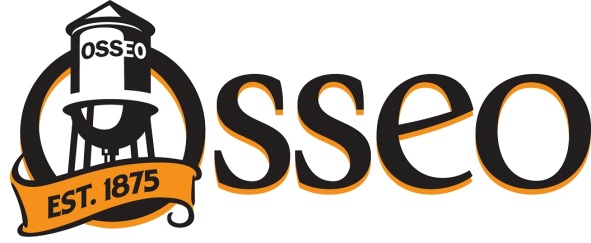 415 Central AvenueOsseo, MN  55369-1195P  763.425.2624     F  763.425.1111APPLICATION FOR EMPLOYMENTWe consider applicants for all positions without regard to race, color, religion, creed, gender, national origin, age, disability, marital or veteran status, sexual orientation, or any other legally protected status.  WE  AN EQUAL OPPORTUNITY EMPLOYER.PLEASE PRINTIf you are under 18 years of age, can you provide required proof of your eligibility to work?    	 Yes     NoHave you ever filed an application with us before?    				 Yes      No         If Yes, give date:_________________Have you ever been employed with us before?					            Yes      No         If Yes, give date:_________________Are you currently employed?							                                       Yes      NoMay we contact your present employer?						                      Yes      NoAre you prevented from lawfully becoming employed in this country because of Visa or Immigration Status?					 Yes      No   (Proof of citizenship or immigration status will be required upon employment.)Are you available to work:  ____  Full-time   ____  Part-time   ____  Shift Work   ____  TemporaryDate available for work   ______________________    Desired salary range   ______________________Are you currently on “lay-off” status and subject to recall?			     Yes      NoCan you travel if a job requires it?						                                            Yes      NoHave you been convicted of a felony within the last 7 years?			     Yes      NoConviction will not necessarily disqualify an applicant from employment.If yes, explain:______________________________________________________________________________EducationSpecialized Skills:    Check skills and equipment operated   PC       Microsoft Office software    		   Class _____ MN DL	          GIS    		   Filing System	       Data Base  __________         POST Board Licensed Police OfficerOther (list):___________________________________________________________________________Other Qualifications:   Summarize special job-related skills and qualifications acquired from employment or other experience:Describe any specialized training, apprenticeship, skills, and extra-curricular activities: Describe any job-related training received in the United States military (if applicable)Work ExperienceStart with your present or last job.  Include any job-related military service assignments and volunteer activities. You may exclude organizations which indicate race, color, religion, gender, national origin, disabilities, or other protected status. If you need additional space, please continue on a separate sheet of paper.Additional InformationList professional, trade, business, or civic activities and offices held.  (You may exclude membership which would reveal gender, race, religion, national origin, age, ancestry, disability or other protected status):State any additional information that you feel may be helpful to us in considering your application: Personal/Professional ReferencesApplicant’s StatementPosition applied for:                                                                                         Date of application:How did you learn about us  Advertisement         Friend           Website          Relative         Other ______________________________Last Name:                                                          First Name:                                             Middle Name:  Address:                                                                    City:                                                State:              Zip Code:Telephone Number(s):Home __________________________  Work__________________________  Cell____________________________ ***Please circle the phone number you prefer we use to contact youName / Address of SchoolCourse of StudyNo. YearsCompletedDiploma/DegreeHigh SchoolUndergraduateCollegeGraduate/ProfessionalOther (Specify)Employer:                                                            Address:Telephone No.:                                Job Title:                                           Supervisor:                                                                                                                   Hourly Rate/SalaryDates Employed:   From:                         To:                                     Starting:                 Final:         Work Performed:Reason for Leaving: Employer:                                                            Address:Telephone No.:                                Job Title:                                           Supervisor:                                                                                                                   Hourly Rate/SalaryDates Employed:   From:                         To:                                     Starting:                 Final:         Work Performed:  Reason for Leaving:Employer:                                                            Address:Telephone No.:                                Job Title:                                           Supervisor:                                                                                                                   Hourly Rate/SalaryDates Employed:  From:                         To:                                     Starting:                 Final:         Work Performed:Reason for Leaving: Employer:                                                            Address:Telephone No.:                                Job Title:                                           Supervisor:                                                                                                                   Hourly Rate/SalaryDates Employed:   From:                         To:                                     Starting:                 Final:         Work Performed:  Reason for Leaving:Note to Applicants:  DO NOT ANSWER THIS QUESTION UNLESS YOU HAVE BEEN INFORMED ABOUT THE REQUIREMENTS OF THE  FOR WHICH YOU  APPLYING.Are you capable of performing in a reasonable manner, with or without a reasonable accommodation, the activities involved in the job or occupation for which you have applied?   
A description of the activities involved in such a job or occupation is attached.                                 Yes        No_______________________________________________________________________________________________                    Name                                                       Address                                                              Telephone Number_______________________________________________________________________________________________                    Name                                                       Address                                                              Telephone Number_______________________________________________________________________________________________                    Name                                                       Address                                                              Telephone Number     I certify that answers given herein are true and complete to the best of my knowledge.     I authorize investigation of all statements contained in this application for employment as may be necessary in arriving at an employment decision.     This application for employment shall be considered active for a period of time not to exceed 45 days.  Any applicant wishing to be considered for employment beyond this time period should inquire as to whether or not applications are being accepted at that time.      I hereby understand and acknowledge that, unless otherwise defined by applicable law, any employment relationship with this organization is of an “at will” nature, which means that the Employee may resign at any time and the Employer may discharge Employee at any time with or without cause.  It is further understood that this “at will” employment relationship may not be changed by any written document or by conduct unless such change is specifically acknowledged in writing by an authorized executive of this organization.      In the event of employment, I understand that false or misleading information given in my application or interview(s) may result in discharge.  I understand, also, that I am required to abide by all rules and regulations of the employer.______________________________________________________        ___________________________________Signature of Applicant                                                                                Date